Муниципальное автономное дошкольное образовательное учреждениеГородского округа «город Ирбит» Свердловской области «Детский сад №23» С 13 по 17 ноября в детском саду проходила неделя театра. В течении недели мы с детьми читали разные сказки, выполняли простые действия как актеры. Примеряли на себя роли. Недля была интересной и насыщенной.А 14 ноября в рамках недели театра, для детей «Верные друзья» и «Теремок», педагоги младших групп организовали интерактивную сказку «Колобок». В сценарий сказки были добавлены, песни, игры, танцы, что позволило получить болеше удовольствия от увиденного и исполненого. Ребята активно принимали участие в сказке и были в восторге.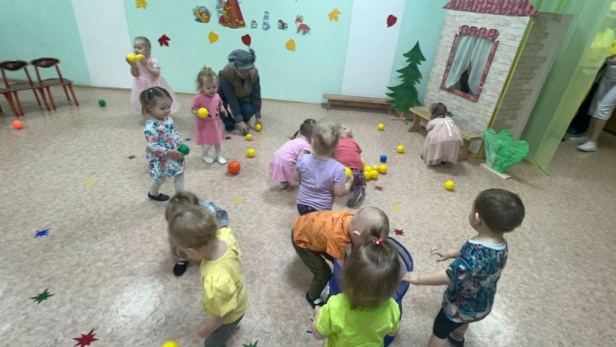 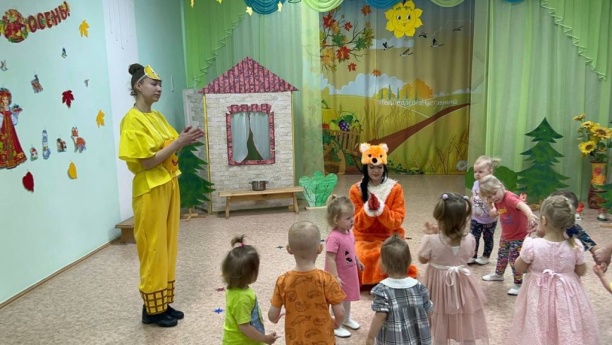 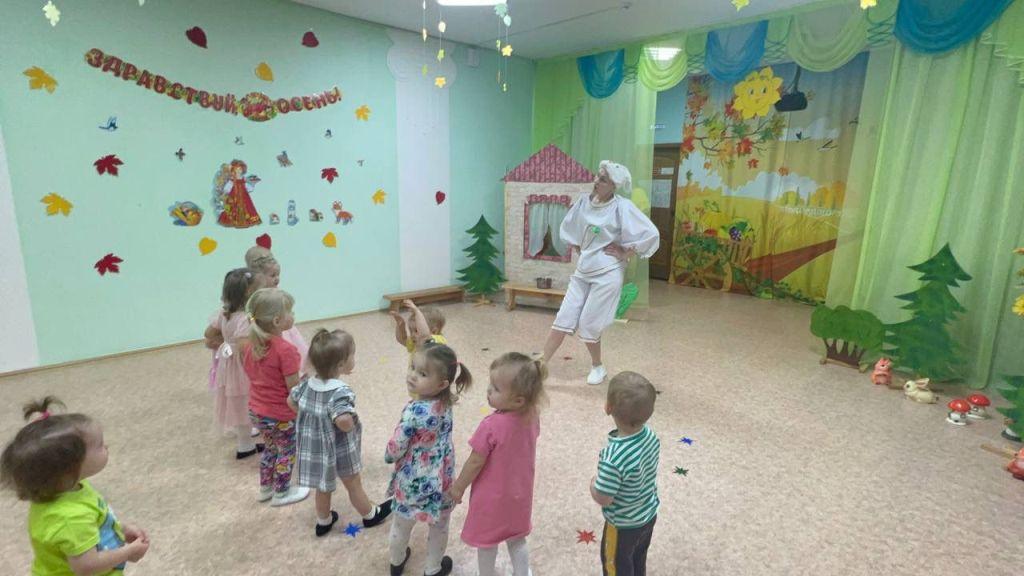 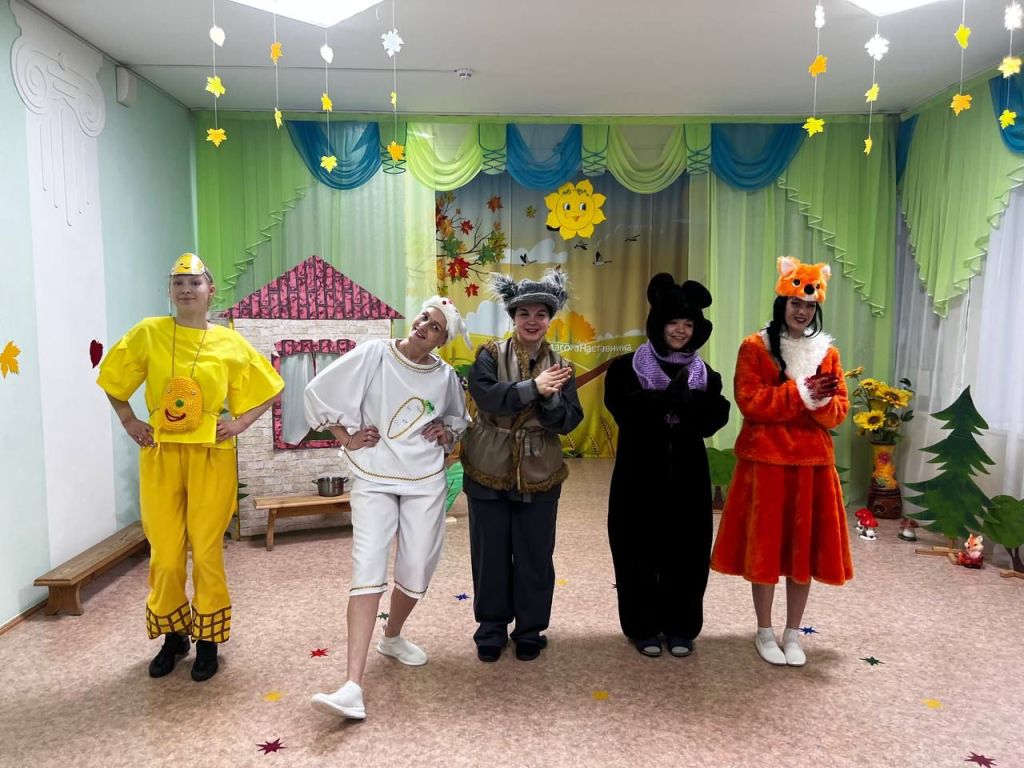 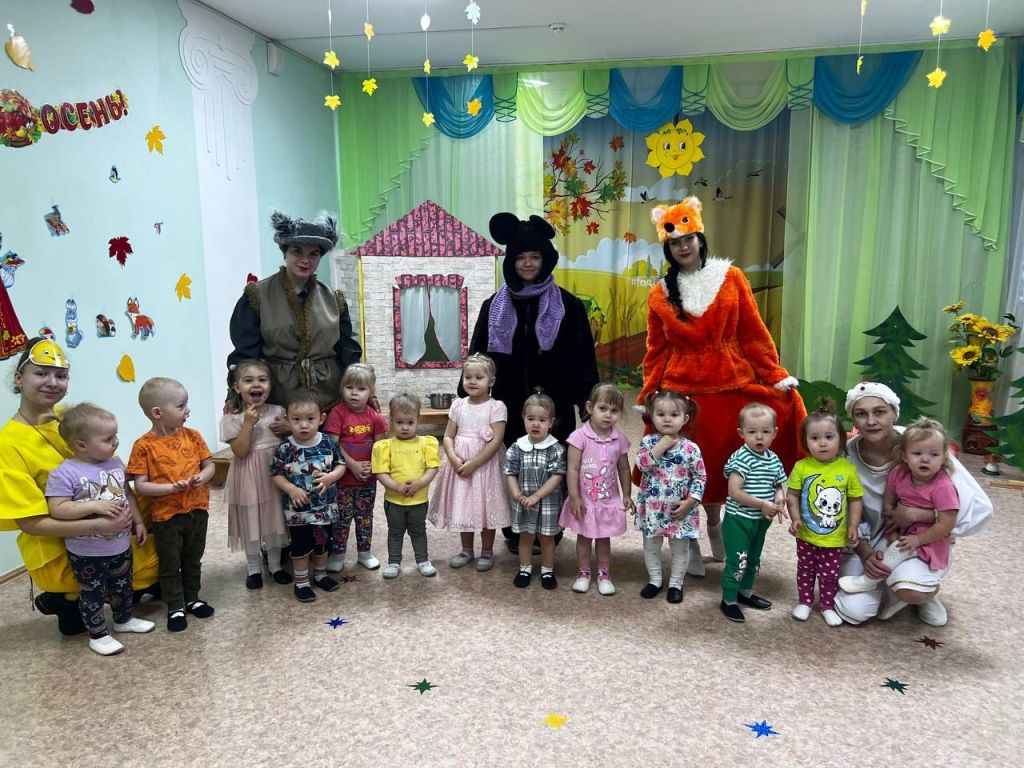 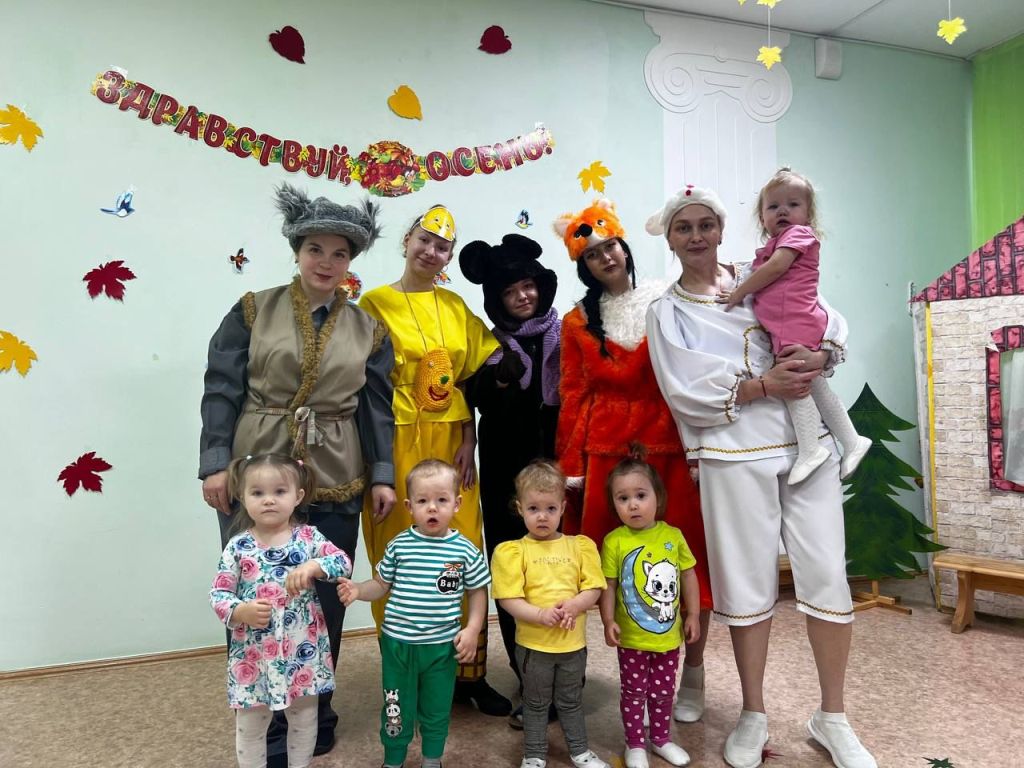 